La classe/sezione ……………………… Sez. …………….di scuola  Infanzia  Primaria  Secondaria parteciperà in data ………..………….  all’uscita didattica  al viaggio di istruzione deliberato/a dagli OO.CC., avente come itinerario …………………………………....................................................................................................................nell’ambito dell’attività/progetto …………………………………………. del POF/PON.Orario di partenza:  ………………………………..Orario previsto per il ritorno: ………………………………….Il docente coordinatore, sulla bacheca di ARGO, ha acquisito le autorizzazioni di almeno un genitore. Gli alunni iscritti nella classe sono …….. e i partecipanti sono …….. così come da elenco: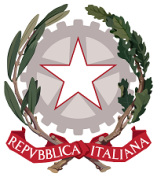 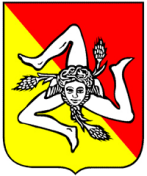 I.C. “V. Brancati”Ministero dell’IstruzioneRegione SicilianaIstituto Comprensivo Statale “Vitaliano Brancati”Istituto Comprensivo Statale “Vitaliano Brancati”Istituto Comprensivo Statale “Vitaliano Brancati”Istituto Comprensivo Statale “Vitaliano Brancati”Istituto Comprensivo Statale “Vitaliano Brancati”Viale S. Teodoro n. 2 - 95121 CATANIA – Tel. 095/457478 – Fax 095/209514  – C.F. 80014150876Viale S. Teodoro n. 2 - 95121 CATANIA – Tel. 095/457478 – Fax 095/209514  – C.F. 80014150876Viale S. Teodoro n. 2 - 95121 CATANIA – Tel. 095/457478 – Fax 095/209514  – C.F. 80014150876Viale S. Teodoro n. 2 - 95121 CATANIA – Tel. 095/457478 – Fax 095/209514  – C.F. 80014150876Viale S. Teodoro n. 2 - 95121 CATANIA – Tel. 095/457478 – Fax 095/209514  – C.F. 80014150876E-mail: ctic886005@istruzione.it  pec: ctic886005@pec.istruzione.ithttps://www.icbrancati.edu.itE-mail: ctic886005@istruzione.it  pec: ctic886005@pec.istruzione.ithttps://www.icbrancati.edu.itE-mail: ctic886005@istruzione.it  pec: ctic886005@pec.istruzione.ithttps://www.icbrancati.edu.itE-mail: ctic886005@istruzione.it  pec: ctic886005@pec.istruzione.ithttps://www.icbrancati.edu.itE-mail: ctic886005@istruzione.it  pec: ctic886005@pec.istruzione.ithttps://www.icbrancati.edu.itCognome e nomePrezzo 1€2€3€4€5€6€7€8€9€10€11€12€13€14€15€16€17€18€19€20€21€22€23€24€25€26€Accompagnano □ la sezione □ la classe, assumendosi l’impegno e la responsabilità della sorveglianza (C.M. n° 291 del 4/10/92: art. 61 della L. n° 312 del 11/07/80. Art. 2047 del C.C.) i seguenti docenti:Accompagnano □ la sezione □ la classe, assumendosi l’impegno e la responsabilità della sorveglianza (C.M. n° 291 del 4/10/92: art. 61 della L. n° 312 del 11/07/80. Art. 2047 del C.C.) i seguenti docenti:Accompagnano □ la sezione □ la classe, assumendosi l’impegno e la responsabilità della sorveglianza (C.M. n° 291 del 4/10/92: art. 61 della L. n° 312 del 11/07/80. Art. 2047 del C.C.) i seguenti docenti:1)1)1)2)2)2)3)3)3)4)4)4)Assistente igienico – sanitario   si noIl versamento verrà effettuato dal rappresentante di classe sig./sig.ra Il versamento verrà effettuato dal rappresentante di classe sig./sig.ra Il versamento verrà effettuato dal rappresentante di classe sig./sig.ra …………………………………………………………..……………...…………………………………………………………..……………...…………………………………………………………..……………...Catania, Catania, Catania, Constatata la regolarità della richiesta, si AUTORIZZA la realizzazione della visita guidata/viaggio d’istruzione.Constatata la regolarità della richiesta, si AUTORIZZA la realizzazione della visita guidata/viaggio d’istruzione.Constatata la regolarità della richiesta, si AUTORIZZA la realizzazione della visita guidata/viaggio d’istruzione.IL DIRIGENTE SCOLASTICOProf.ssa Elga Maria Grazia SchembriFirma autografa sostituita a mezzo stampaex articolo 3 comma 2 D. Lgs. 39/93IL DIRIGENTE SCOLASTICOProf.ssa Elga Maria Grazia SchembriFirma autografa sostituita a mezzo stampaex articolo 3 comma 2 D. Lgs. 39/93IL DIRIGENTE SCOLASTICOProf.ssa Elga Maria Grazia SchembriFirma autografa sostituita a mezzo stampaex articolo 3 comma 2 D. Lgs. 39/93